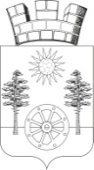 РОССИЙСКАЯ ФЕДЕРАЦИЯРОСТОВСКАЯ ОБЛАСТЬКРАСНОСУЛИНСКИЙ  РАЙОНМУНИЦИПАЛЬНОЕ ОБРАЗОВАНИЕ «ГОРНЕНСКОЕ ГОРОДСКОЕ ПОСЕЛЕНИЕ»АДМИНИСТРАЦИЯ ГОРНЕНСКОГО ГОРОДСКОГО ПОСЕЛЕНИЯПОСТАНОВЛЕНИЕ                                                    от 01.09.2022 № 91                                                         р.п. ГорныйОб утверждении Порядка формирования и ведения реестраисточников доходов бюджета Горненского городского поселенияВ соответствии с пунктом 7 статьи 47.1 Бюджетного кодекса Российской Федерации, Постановлением Правительства Российской Федерации от 31 августа 2016 года № 868 «О Порядке формирования и ведения перечня источников доходов Российской Федерации», руководствуясь ст.33 Устава муниципального образования Горненское городское поселение», Администрация Горненского городского поселенияПОСТАНОВЛЯЕТ:          1.  Утвердить прилагаемый Порядок формирования и ведения реестра источников доходов бюджета Горненского городского поселения (далее – Порядок) согласно приложению к настоящему постановлению.          2. Утвердить форму реестра источников расходов бюджета Горненского городского поселения в соответствии приложением к настоящему порядку.          3.  Настоящее постановление применяется при составлении проектов бюджетов, начиная с бюджета на 2022 год и на плановый период 2023 и 2024 годов, общие требования для формирования информации, включаемой в реестр источников доходов местных бюджетов вступают в силу со дня официального опубликования и распространяют свое действие на правоотношения, возникшие  с 1 января 2022г. и применяются при составлении проектов бюджетов, начиная с бюджета на 2023 год и на плановый период 2024 и 2025 годов.           4. Опубликовать настоящее постановление  на официальном сайте Администрации Горненского городского поселения.             5.  Контроль за исполнение настоящего постановления оставляю за собой.Глава администрацииГорненского городского поселения                                                        П.Ю.КорчагинПриложение кпостановлению Администрации Горненского городского поселенияот 01.09.2022г. № 91ПОРЯДОКформирования и ведения реестра источников доходов  бюджета Горненского городского поселения               1.  Настоящий Порядок формирования и ведения реестра источников доходов бюджета Горненского городского поселения(далее – Порядок) разработан в соответствии с пунктом 7 статьи 47.1 Бюджетного кодекса Российской Федерации, Постановлением Правительства Российской Федерации от 31 августа 2016 года № 868 «О Порядке формирования и ведения перечня источников доходов Российской Федерации». Порядок определяет требования к составу информации, устанавливает правила формирования и ведения реестра источников доходов Горненского городского поселения (далее – реестр источников доходов бюджета.)            2. Перечень источников доходов бюджета – свод (перечень) федеральных налогов и сборов, региональных и местных налогов, иных обязательных платежей, других поступлений, являющихся источниками формирования доходов Бюджета:- реестр источников доходов бюджета – свод информации о доходах Бюджета по источникам доходов бюджетов бюджетной системы Российской Федерации, формируемой в процессе составления, утверждения и исполнения бюджета, на основании перечня источников доходов Российской Федерации.            3. Реестр источников доходов бюджета формируется и ведется как единый информационный ресурс, в котором отражаются бюджетные данные на этапах составления, утверждения и исполнения Решения Собрания депутатов Горненского городского поселения о  бюджете на очередной финансовый год по источникам доходов  бюджета и соответствующим им группам источников доходов бюджета, включенным в перечень источников дохода.            4.  Реестр источников доходов Горненского городского поселения формируется и ведется Администрацией Горненского городского поселения в электронной форме   в муниципальной информационной системе управления муниципальными финансами  местных администраций «Электронный бюджет».            5.  В целях ведения реестра источников доходов бюджета главные администраторы доходов Горненского городского поселения   (далее – участники процесса ведения реестра источников доходов бюджета поселения) обеспечивают представление сведений, необходимых для ведения реестров источников доходов бюджета,  в соответствии  с пунктом 8 настоящего Порядка.            6.  При формировании и ведении реестра источников дохода бюджета используются усиленные квалифицированные электронные подписи лиц, уполномоченных действовать от имени участников процесса ведения реестров источников доходов бюджетов (далее – электронные подписи), указанных в пункте 5 настоящего Порядка.             7.  Ответственность за полноту и достоверность информации, а также своевременность ее включения в реестр источников доходов бюджетов несут участники процесса ведения реестра источников доходов бюджета.              8.  В реестр источников доходов бюджетов в отношении каждого источника дохода бюджета включается следующая информация:а) наименование источника дохода бюджета;б) код (коды) классификации доходов бюджета, соответствующий источнику дохода бюджета, и идентификационный код источника дохода бюджета по перечню источников доходов;в) наименование группы источников доходов бюджетов, в которую входит источник дохода бюджета, и ее идентификационный код по перечню источников доходов;г) информация о публично-правовом образовании, в доход бюджета которого зачисляются платежи, являющиеся источником дохода бюджета;д) информация о главных администраторах доходов  бюджета Горненского городского поселения;е) показатели прогноза доходов бюджета по коду классификации доходов бюджета, соответствующему источнику дохода бюджета, сформированные
в целях составления и утверждения решения о бюджете Горненского городского поселения (далее – решение о бюджете);ж) показатели прогноза доходов бюджета по коду классификации доходов бюджета, соответствующему источнику дохода бюджета, принимающие значения прогнозируемого общего объема доходов бюджета    в соответствии с  решением о местном бюджете с учетом решения о внесении изменений в решение о бюджете;з) показатели прогноза доходов бюджета по коду классификации доходов бюджета, соответствующему источнику дохода бюджета, принимающие значения прогнозируемого общего объема доходов бюджета   в соответствии с решением о  бюджете с учетом решения о внесении изменений в соответствующее решение о бюджете;и) показатели уточненного прогноза доходов бюджета по коду классификации доходов бюджета, соответствующему источнику дохода бюджета, формируемые в рамках составления сведений для составления        и ведения кассового плана исполнения бюджета Горненского городского поселения (далее –бюджета поселения);к) показатели кассовых поступлений по коду классификации доходов бюджета, соответствующему источнику дохода бюджета;л) показатели кассовых поступлений по коду классификации доходов бюджета, соответствующему источнику дохода бюджета, принимающие значения доходов бюджета в соответствии с решением об исполнении бюджета.уведомляет его об отрицательном результате проверки посредством направления протокола, содержащего сведения о выявленных несоответствиях.            9.  Реестр источников доходов Горненского городского поселения направляется в составе документов и материалов, представляемых одновременно с проектом решения о бюджете Горненского городского поселения на очередной финансовый год и плановый период в Собрание депутатов Горненского городского поселения.  .ПриложениеПриложениеПриложениеПриложениеПриложениек Порядку формирования и ведения реестрак Порядку формирования и ведения реестрак Порядку формирования и ведения реестрак Порядку формирования и ведения реестрак Порядку формирования и ведения реестраисточников доходов бюджетаисточников доходов бюджетаисточников доходов бюджетаисточников доходов бюджетаисточников доходов бюджетаГорненского городского поселенияГорненского городского поселенияГорненского городского поселенияГорненского городского поселенияГорненского городского поселенияГорненского городского поселенияГорненского городского поселенияРеестр источников доходов бюджетаРеестр источников доходов бюджетаРеестр источников доходов бюджетаРеестр источников доходов бюджетаРеестр источников доходов бюджетаРеестр источников доходов бюджетана 20     год и на плановый период 20         и 20      годовна 20     год и на плановый период 20         и 20      годовна 20     год и на плановый период 20         и 20      годовна 20     год и на плановый период 20         и 20      годовна 20     год и на плановый период 20         и 20      годовна 20     год и на плановый период 20         и 20      годовНаименование финансового органаНаименование финансового органаНаименование финансового органаНаименование бюджетаНаименование бюджетаЕдиница измерения, тыс.рублейЕдиница измерения, тыс.рублейЕдиница измерения, тыс.рублейНомер реестровой записиНаименование группы источников доходов/наименование источников доходов бюджетаКлассификация доходов бюджетаКлассификация доходов бюджетаКлассификация доходов бюджетаНаименование главного администратора доходов бюджетаКод строкиПрогноз доходов бюджета в текущем финансовом году по состоянию на дату  "    "     20  г.Кассовые поступления в текущем финансовом году по состоянию на дату  "    "   20   г.Оценка исполнения бюджета текущего финансового годаПрогноз доходов бюджетаПрогноз доходов бюджетаПрогноз доходов бюджетаНомер реестровой записиНаименование группы источников доходов/наименование источников доходов бюджетакоднаименованиенаименованиеНаименование главного администратора доходов бюджетаКод строкиПрогноз доходов бюджета в текущем финансовом году по состоянию на дату  "    "     20  г.Кассовые поступления в текущем финансовом году по состоянию на дату  "    "   20   г.Оценка исполнения бюджета текущего финансового годана 20      г. (очередной финансовый год)на 20      г. (первый год планового периода)на 20       г.  (второй год планового периода)Глава Горненского городского поселенияГлава Горненского городского поселенияГлава Горненского городского поселенияГлава Горненского городского поселенияГлава Горненского городского поселения(уполномоченное лицо)           (должность)(уполномоченное лицо)           (должность)(уполномоченное лицо)           (должность)(уполномоченное лицо)           (должность)(уполномоченное лицо)           (должность)(подпись)(расшифровка подписи)(расшифровка подписи)"         "                      20            г."         "                      20            г."         "                      20            г.